LEDBURY POETRY FESTIVAL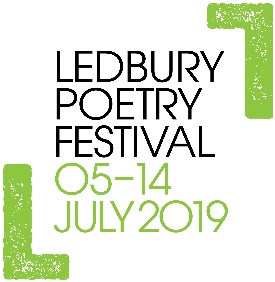 OFFER OF ACCOMMODATION FORMNAME:-ADDRESS:-	PHONE NUMBER:-					         EMAIL:-NUMBER OF ROOMS AVAILABLE:-Single:-Twin:-Double:-Ensuite:- YES/NOAny pets, dogs, cats etc?:-DATES ROOM/S ARE AVAILABLE (Festival dates are Friday 5th  – Sun 14th July, 2019)CAN YOU COLLECT GUESTS FROM THE STATION?     YES/NOThank you very much for your help